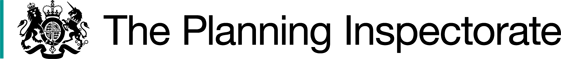 Preliminary MattersThis decision should be read in conjunction with my Interim Order Decision of 4 November 2022, which outlined the main issues to be addressed, an assessment in relation to those issues and my conclusions.The effect of the Order if confirmed with the modifications that I previously proposed would be to connect the new route to the common land and to identify the existing path’s junction with the unaffected Shenley Bridleway 17.Four representations in support and no objections have been made to the proposals following advertisement of the notice and deposit of the associated documents relating to the proposed modifications.ConclusionHaving regard to the above, I conclude that the Order should be confirmed subject to the modifications set out at paragraph 52 of my Interim Order Decision dated 4 November 2022.Formal DecisionIn exercise of the powers transferred to me, I confirm the Order subject to the following modifications:In Part 1 of the Schedule (Description of site of existing path or way), insert the text “and Shenley Bridleway 17” after the text “The full width of that part of Bridleways Ridge 39 and Shenley 39 from a junction with Ridge BR 37”.In Part 2 of the Schedule (Description of site of new path or way) insert “(where the path connects to the north east with the southern corner of Registered Common Land CL295)” after “Continuing north north west for approximately 280 metres to a junction with Shenley FP 22 at TL 2041 0081 (point G on the Order Plan)”.Extend the width of the new path by approximately 4 metres to the north east of Point G, to connect with Common Land CL295, as shown by grey shading on the attached amended Order Plan.C BeebyINSPECTOR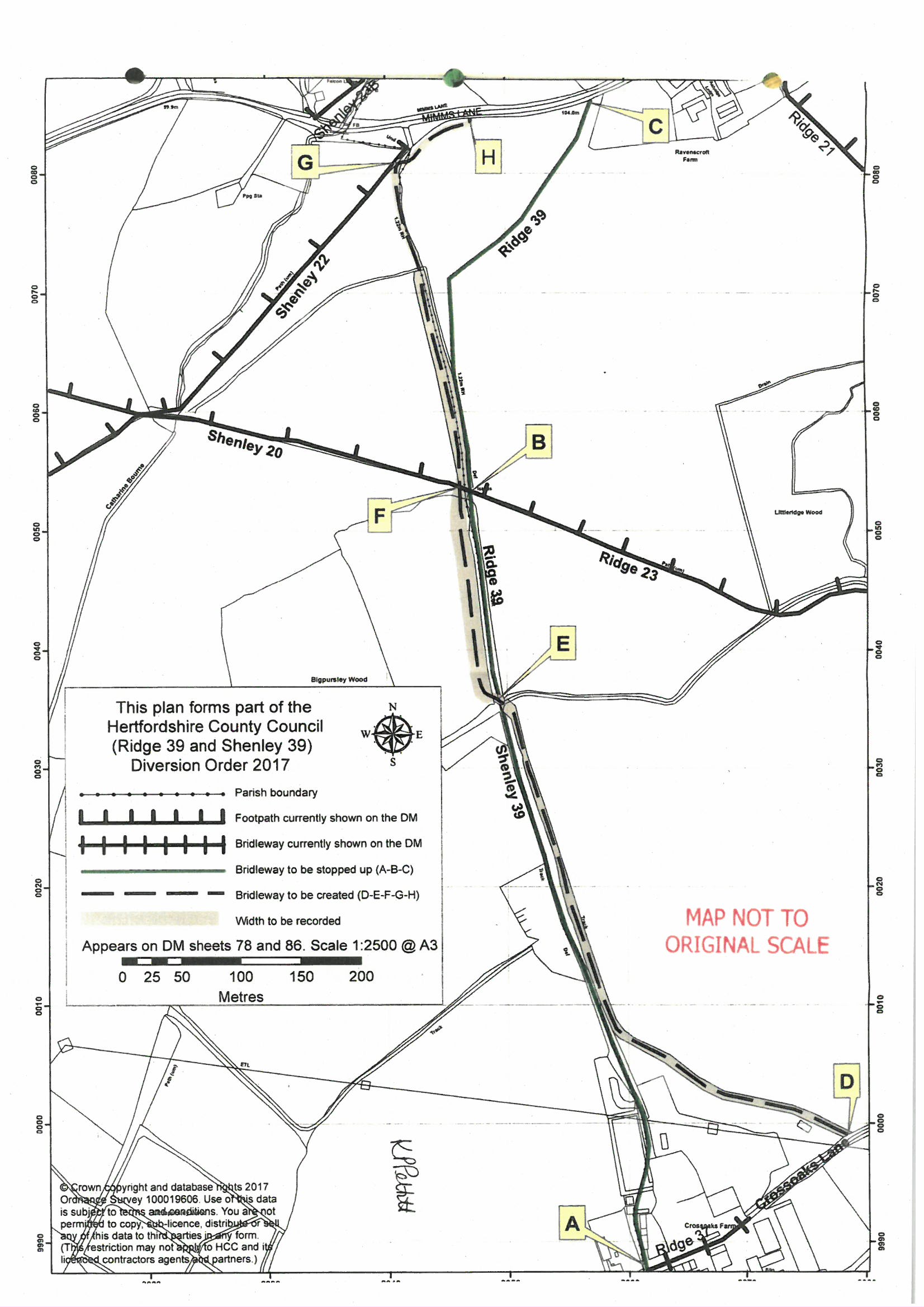 Order DecisionSite visit made on 10 May 2022by C Beeby BA (Hons) MIPROWan Inspector appointed by the Secretary of State for Environment, Food and Rural AffairsDecision date: 15 June 2023Order Ref: ROW/3256281MThis Order is made under Section 119 of the Highways Act 1980 (the 1980 Act) and is known as the Hertfordshire County Council (Ridge 39 and Shenley 39) Diversion Order 2017.The Order is dated 8 September 2017 and proposes to divert the public right of way shown on the Order plan and described in the Order Schedule.The Council submitted the Order to the Secretary of State for Environment, Food and Rural Affairs for confirmation.In accordance with paragraph 2(3) of Schedule 6, Part 1 to the Highways Act 1980 I have given notice of my proposal to confirm the Order with modifications.Summary of Decision: The Order is confirmed subject to modifications previously proposed and set out below in the Formal Decision.